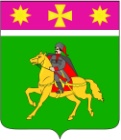 АДМИНИСТРАЦИЯПОЛТАВСКОГО СЕЛЬСКОГО ПОСЕЛЕНИЯ
КРАСНОАРМЕЙСКОГО РАЙОНАР А С П О Р Я Ж Е Н И Еот 01.08.2023	                                                                                                      №68-рстаница ПолтавскаяОб утверждении графика проведения проверок учёта и использования  по назначению недвижимого имущества и транспортных средств, находящихся в оперативном управлении муниципальных учреждений  и муниципального предприятия «Благоустройство» Полтавского сельского поселения В соответствии с Гражданским кодексом Российской Федерации, положением «Об утверждении Положения о порядке управления и распоряжения имуществом, находящимся в муниципальной собственности Полтавского сельского поселения Красноармейского района», утвержденным решением Совета Полтавского сельского поселения  от 26 февраля 2015 года № 6/1:1. Утвердить график проведения проверок учёта и использования по назначению недвижимого имущества и транспортных средств, находящихся в оперативном управлении муниципальных учреждений и муниципального предприятия «Благоустройство» Полтавского сельского поселения (приложение).2. Контроль за выполнением настоящего постановления оставляю за собой.3. Распоряжение вступает в силу со дня его подписания. ГлаваПолтавского сельского поселения Красноармейского района                                                                    В.А. Побожий                                                                               ПРИЛОЖЕНИЕ                                                                               к распоряжению администрации                                                                               Полтавского сельского поселения                                                                               Красноармейского района                                                                               от 01.08.2023  №68-рГРАФИКпроведения проверок учёта и использованияпо назначению недвижимого имущества и транспортных средств, находящихся в оперативном управлении муниципальных учреждений  и муниципального предприятия «Благоустройство» Полтавского сельского поселенияГлаваПолтавского сельского поселения Красноармейского района                                                                    В.А. Побожий№ п/пНаименование учрежденийДата проведения проверки1231Муниципальное казенное учреждение культуры «Полтавский культурный центр»11.09.2023г.2Муниципальное казенное учреждение культуры «Музей истории станицы Полтавской»25.09.2023г.3Муниципальное казенное учреждение культуры «Полтавская детская библиотека»09.10.2023г.4Муниципальное казенное учреждение культуры «Полтавская сельская библиотека»23.10.2023г.5Муниципальное предприятие «Благоустройство» Полтавского сельского поселения06.11.2023г.